TERMO DE RESPONSABILIDADE PARA UTILIZAÇÃO DO HALL INTERNOLocal:  Biblioteca Santa Mônica			 Biblioteca Umuarama Biblioteca Educação Física		 Biblioteca Patos de Minas Biblioteca Monte Carmelo		 Biblioteca Glória Biblioteca Pontal				 Biblioteca Hospital de Clínicas                                         Evento: Responsável pela reserva: Telefone:  E-mail: Data de início:      Data de término: Eu  portador do CPF n.º  estou de acordo com as normas abaixo para reserva e utilização do Hall Interno do Sistema de Bibliotecas da Universidade Federal de Uberlândia para realização do evento supracitado.Das regras de utilização do espaço:Proibida a execução de som no ambiente da exposição;Proibido vendas dos trabalhos expostos no recinto da biblioteca;Proibido atitudes que proporcionem aglomeração excessiva de pessoas, produzindo barulho que poderá refletir nos demais ambientes da biblioteca;Proibida a utilização de fitas adesivas nas paredes do hall para afixação de cartazes, evitando sujar e danificar o ambiente.Os expositores poderão afixar nos trabalhos, endereços para contatos, no caso de comercialização das peças.Das responsabilidades:Todos os serviços e equipamentos referentes à transporte e montagem da exposição são de inteira responsabilidade do expositor, inclusive, prego, martelo, mobiliários (cadeiras e mesas), materiais de papelaria (fio de nylon, fita crepe, pincéis, canetas, entre outros) e embalagens dos materiais a serem expostos.As bibliotecas não se responsabilizam por indenizar danos ou furtos que porventura ocorrerem com os materiais expostos.A retirada dos materiais da exposição deve acontecer no último dia previsto no agendamento, respeitando-se o horário de funcionamento da biblioteca.A exposição ou mostra no hall da biblioteca dá direito ao organizador/expositor de uma declaração referente ao evento com prazo de 08 dias para expedição.Por ser verdade e estando ciente das minhas responsabilidades, assino o presente Termo.                                                                            Uberlândia-MG, //20._______________________________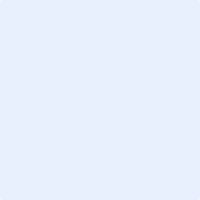 Assinatura do solicitante____________________________________Assinatura e matrícula do responsável pela área de atendimento